Додаток 1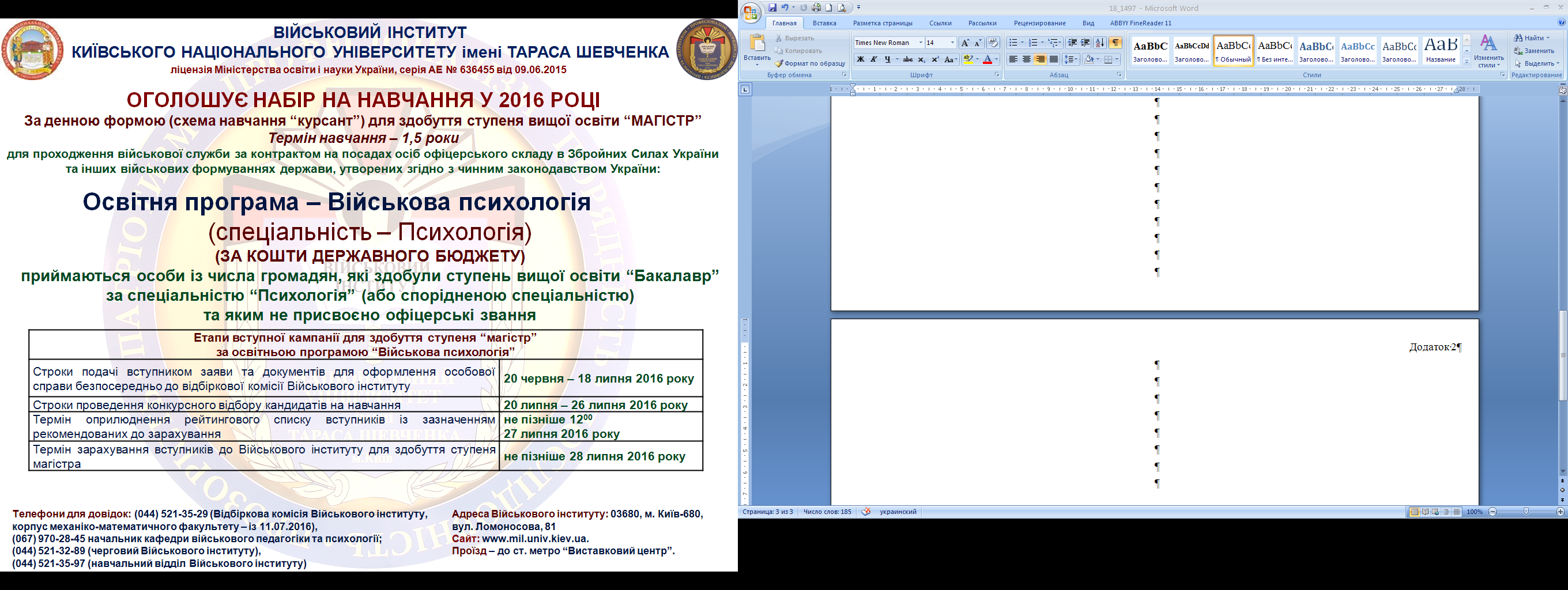 Додаток 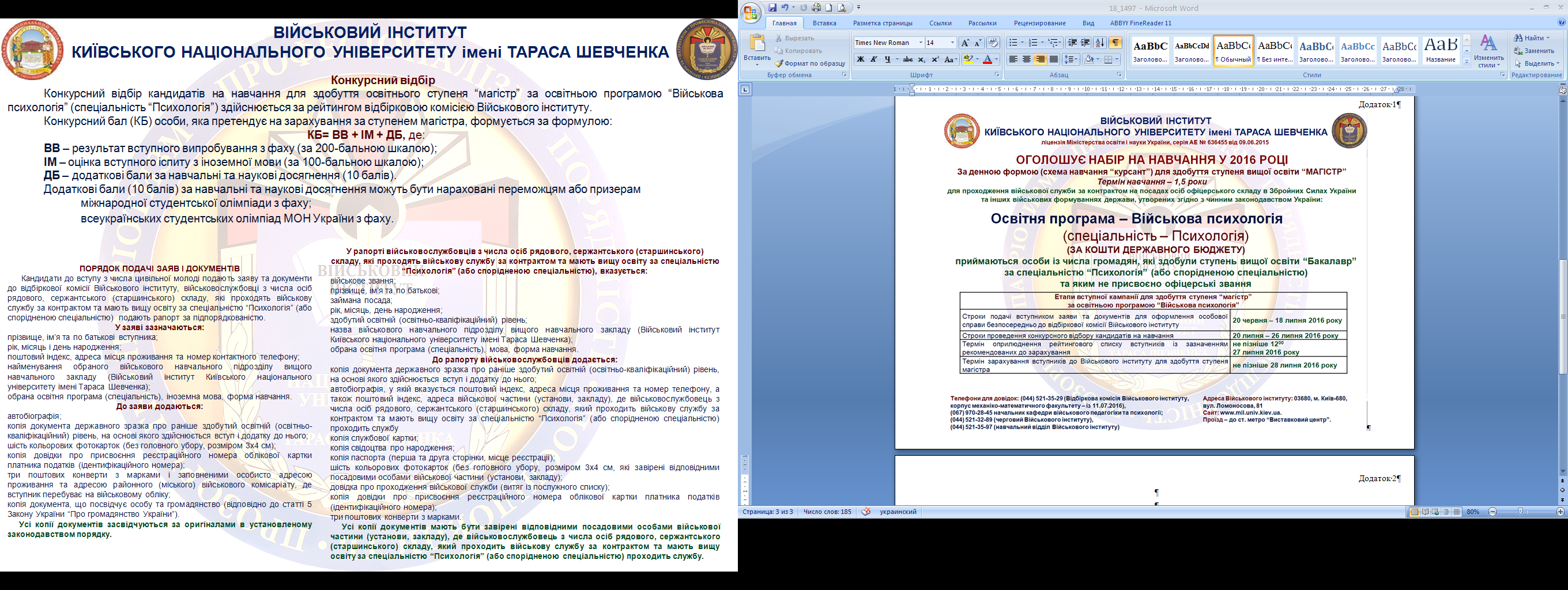 